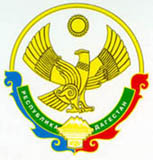 ГОСУДАРСТВЕННОЕ КАЗЕННОЕ ОБЩЕОБРАЗОВАТЕЛЬНОЕ  УЧРЕЖДЕНИЕ РЕСПУБЛИКИ ДАГЕСТАН «ДЖУРМУТСКАЯ СРЕДНЯЯ ОБЩЕОБРАЗОВАТЕЛЬНАЯ ШКОЛА ТЛЯРАТИНСКОГО РАЙОНА» РД,  п/о Туршунай, с. Джурмут, тел. 89679390020, E-mail: dzhurmut@mail.ruПРИКАЗ  от «01» сентября 2020 г.                                                                                    №43 «О соблюдении санитарных норм в школьной столовой на 2020-2021 учебный  год»В целях упорядочения работы по организации полноценного питания в условиях сохранения распространения новой коронавирусной инфекции, а так же в соответствии с постановлением главного санитарного врача от 30.06.2020 № 16 «Об утверждении санитарно-эпидемиологических правил СП 3.1/2.4.3598-20 "Санитарно-эпидемиологические требования к устройству, содержанию и организации работы образовательных организаций и других объектов социальной инфраструктуры для детей и молодежи в условиях распространения новой коронавирусной инфекции (COVID-19)"»Приказываю:Ответственному за организацию питания Малуев Ш.А :  осуществлять контроль за соблюдением ежедневного меню питания обучающихся в соответствии с двухнедельным (циркулярным) меню;  своевременно предоставлять полную информацию по вопросам организации питания школьников их родителям и педагогическим работникам школы;  своевременно оформлять необходимую документацию школы; Установить следующий режим посещения столовой с учетом соблюдения противоэпидемических мер и рассадки классов через ряд (через 1.5 метра) (Приложение 1);  ежедневно следить за состоянием кухонной посуды и спец.инвентаря,  ежедневно контролировать условия хранения продуктов и соблюдение сроков их реализации,  ежедневно контролировать качество и полноту раздачи готовой пищи .  	2. Классным руководителям:  строго контролировать график посещения учащимися столовой;  контролировать мытье рук с применением дезсредств;  своевременно оформлять заявки по количеству питающихся детей; обеспечить соблюдение правил личной гигиены учащихся класса;  ежедневно осуществлять контроль за приемом пищи учащихся класса.  проводить своевременную профилактическую работу с целью пропаганды здорового образа жизни;3. Дежурному учителю:  обеспечить организованное посещение обеденного зала столовой учащихся в сопровождении учителя;  не допускать вход в обеденный зал учащихся и работников школы в верхней одежде;  не разрешать учащимся выносить из столовой продукты питания и столовые приборы;  назначить дежурных, следящих за соблюдением дисциплины. Учителю - предметнику, ведущему урок в классе перед посещением столовой : по окончанию урока организованно сопроводить учащихся класса в столовую;  проследить за соблюдением правил личной гигиены учащимися перед приемом пищи;  осуществить контроль за приемом пищи учащимися класса. 4. Контроль за исполнением приказа оставляю за собой. Директор школы __________________ Омаров П.М.